Муниципальное бюджетное дошкольное образовательное учреждение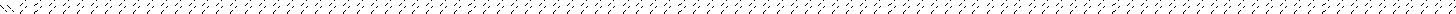 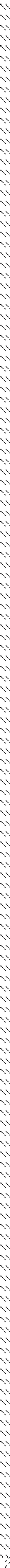 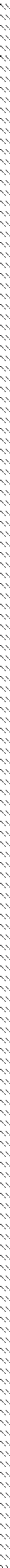 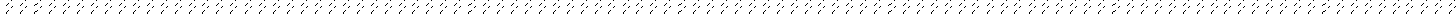 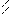 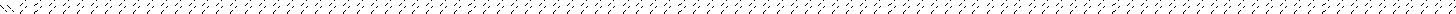 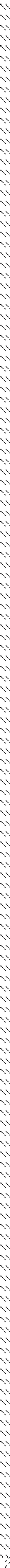 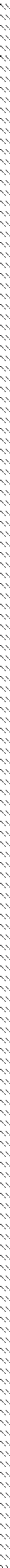 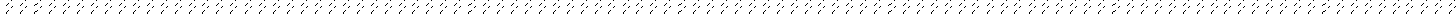 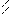 Курагинский детский сад №1 «Красная шапочка» комбинированного видаМетодические рекомендации для родителей«Профилактика плоскостопия у детей дошкольного возраста».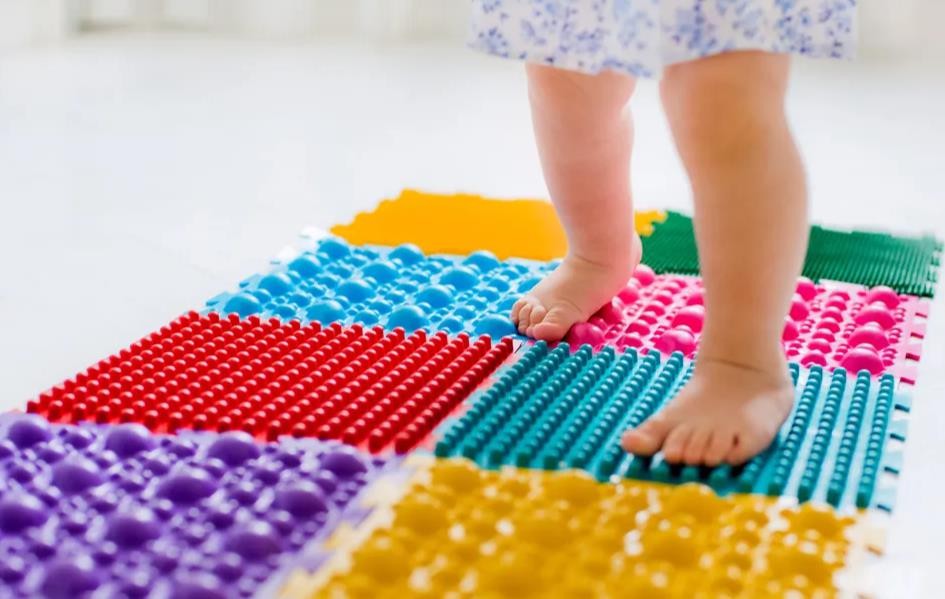 Подготовила: Инструктор по физической культуреЯценко О.Ипгт. Курагино, 2022г. Проблема плоскостопия достаточно сильно распространена в современном мире, особенно среди детей дошкольных лет. Нарушение стопы не только способствует ухудшению осанки ребенка, а может привести к серьёзным заболеваниям (артриту, остеохондрозу). Именно потому профилактика плоскостопия у детей дошкольного возраста так важна, особенно там, где практически ежедневно находится малыш, — в дошкольном образовательном учреждении (ДОО).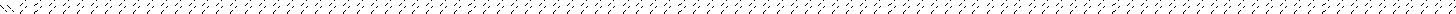 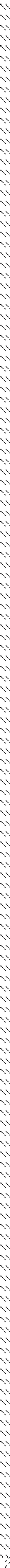 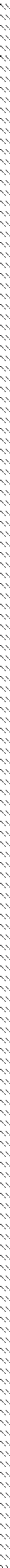 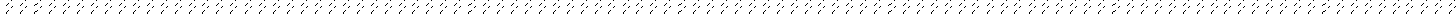 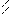 ДОО — главный помощник родителей при профилактике проблем осанки и плоскостопияВ условиях дошкольного учреждения профилактика плоскостопия у детей дошкольного возраста должна быть направлена на укрепление и поддержку связочного аппарата, тогда нагрузка будет распределяться равномерно, исключая деформацию ступней ног детей.Физические упражнения являются лучшим средством при профилактике плоскостопия, других изменений осанки.В детском саду физические упражнения составляются, учитывая необходимость профилактики плоскостопия. Упражнения (бег, приседания, прыжки, ходьба по разным сторонам стопы) помогут укрепить двигательную систему ребенка. Ежедневная утренняя гимнастика, активные упражнения в детском саду — замечательное средство при лечении плоскостопия, его профилактики у детей дошкольного возраста.  	А если у детского сада есть ещё специальное оборудование для занятий с младшими детьми (гимнастическая стенка, обручи, массажные коврики.Диагностика плоскостопия.Заключение о состоянии опорного свода стопы ребенка делается врачом- педиатром на основании положения двух линий, проведенных на отпечатке (рисунке стопы).Первая линия соединяет середину пятки со вторым межпальцевым промежутком, вторая - с основанием большого пальца. Если обе линии расположены внутри контура - стопа плоская, если контур находится между линиями - уплощенная, если линии проходят за контуром - нормальная.        В особой заботе нуждаются дети не только с плоской, но и с уплощенной стопой. Несмотря на то, что в дошкольном возрасте стопа еще не сформирована, при плоскостопии существует опасность отрицательной  динамики.Во время осмотра ребенка следует обращать внимание на  положение пятки. При нормальной стопе оси голени и пятки совпадают, в случае продольного плоскостопия образуют угол, открытый к внешней стороне (вальгусная установка стопы). Это легко определить по детской обуви: при вальгусном положении (низко опущен внутренний край) - стаптывается внутренняя часть подошвы, при варусном (уплощен наружный край) - сильнее деформируется наружная сторона подошвы.В дошкольном возрасте еще не поздно улучшить состояние стопы и предотвратить формирование плоскостопия. Для этого необходимо регулярно выполнять специальный комплекс упражнений.Упражнения, предупреждающие развитие плоскостопияРебенок должен заниматься в спортивной форме  и босиком.Массаж стопРебенок садится на пол (ноги вытянуты). В течение 3-4 минут взрослый (родитель) растирает стопы ребенка по направлению от пальцев к пяточной области, затем массирует голени - от стопы к коленному суставу. Растирание выполняется основанием ладони либо тыльной поверхностью полусогнутых пальцев. Массаж также можно проводить при появлении чувства усталости в ногах после напряженной мышечной работы.Ребенок ложится на спину. Взрослый (родитель) левой рукой охватывает ногу ребенка так, чтобы голень была между большим и указательным пальцами. Выполняя круговые движения большим пальцем правой руки, взрослый энергично растирает ступни (указательный и средний пальцы лежат на наружной поверхности стопы)."Сборщик". Ребенок садится на пол (колени полусогнуты) и собирает пальцами левой ноги мелкие предметы (например, ластик, бумажный шарик, карандаш, губку и т. д.). Через 1-2 мин. упражнение следует повторить правой ногой."Художник". Карандашом, зажатым пальцами правой стопы, ребенок рисует различные фигуры на листе бумаги, придерживая его левой стопой. Через 30-50 сек. упражнение следует повторить правой ногой."Гусеница". Ребенок садится на пол (колени полусогнуты), прижимает пятки к полу и в течение 30-50 сек. сгибает пальцы ног, постепенно продвигая пятки вперед, имитируя движение гусеницы.Упражнения с гантелями. Ребенок берет в каждую руку гантель (до 1 кг, в зависимости от возраста и физического здоровья ребенка), ставит ноги вместе, руки вниз. На счет 1 - приседает, вытягивает руки вперед. На 2 - встает, опускает руки. И так далее.Исходное положение то же. На счет 1 - выпад правой ногой вперед, руки в стороны. На счет 2 - исходное положение. На 3-4 - то же с левой ноги. Упражнение выполняется в течение 30-50 сек.Ходьба. В течение 30-50 сек. ребенок ходит на пятках, на носках, на внутренней и наружной сторонах стопы.Бег. Ребенок бежит короткую дистанцию (до 30 м) с максимальной скоростью.                    Упражнения с предметами:захватывание пальцами стопы мелких предметов.удержание и выбрасывание мелких предметов.перекатывание стопой навивного или резинового мяча.собирание пальцами стоп: платочки, дорожки и т.д.перекладывание предметов вправо, влево.подтянуть к себе предмет, передать сидящему рядом.ходьба по ребристой дорожке.ходьба по резиновым шипованным коврикам.перешагивание через гимнастические палки, набивные мячи.катание стопой гимнастической палки.ходьба по обручу, канату, веревке.лазанье по лестнице.Выполняя такие не сложные упражнения ежедневно, вы исправите плоскостопие или не допустите его возникновения. Делайте упражнения с ребёнком вместе, и отличное самочувствие и прилив сил обеспечены. Важно  не лениться и заниматься как можно чаще.Плоскостопие многим кажется простым заболеванием, но на самом деле это довольно серьезная и быстро прогрессирующая патология, сложно поддающаяся лечению. Полностью вылечить ее можно лишь в детском возрасте, а у взрослых лечение направлено на замедление развития болезни в более тяжелые стадии. Будьте здоровы и берегите своих детей.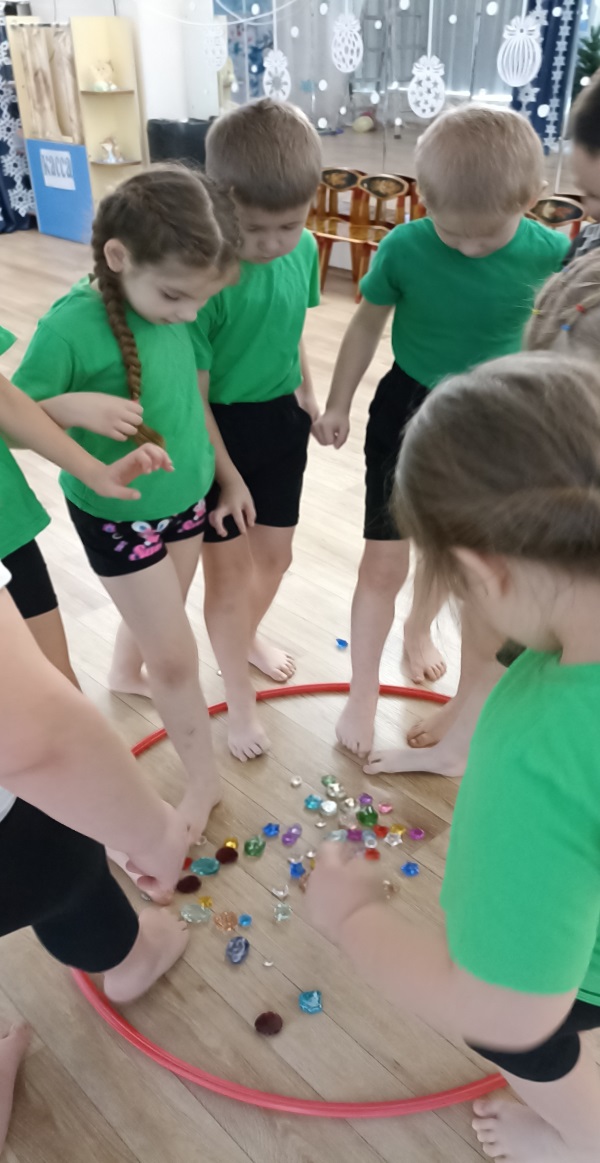 